GeneALLEN DEVELOPING MOUSE BRAIN DATAALLEN DEVELOPING MOUSE BRAIN DATAALLEN DEVELOPING MOUSE BRAIN DATAALLEN DEVELOPING MOUSE BRAIN DATAALLEN DEVELOPING MOUSE BRAIN DATAALDH5A1HEAT MAPHEAT MAPHEAT MAP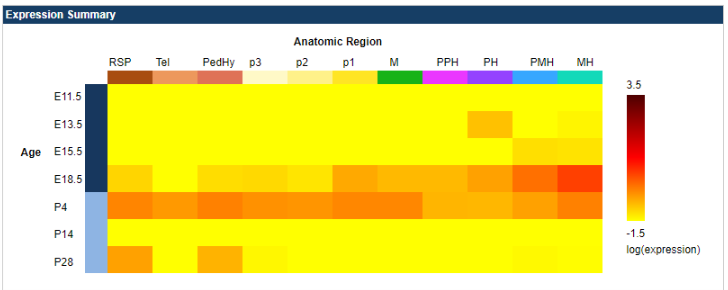 ALDH5A1IN SITUSE11.5E11.5No Expression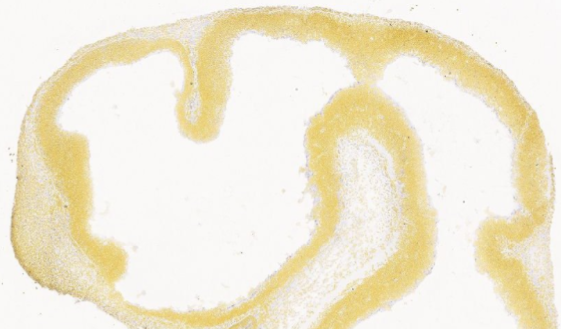 ALDH5A1IN SITUSE13.5E13.5No Expression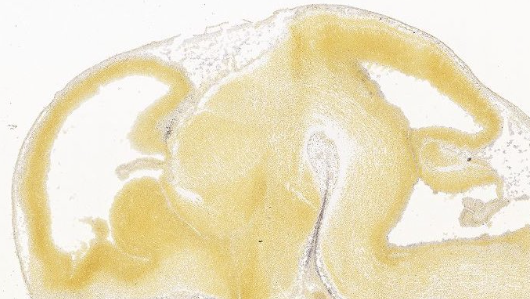 ALDH5A1IN SITUSE15.5E15.5No Expression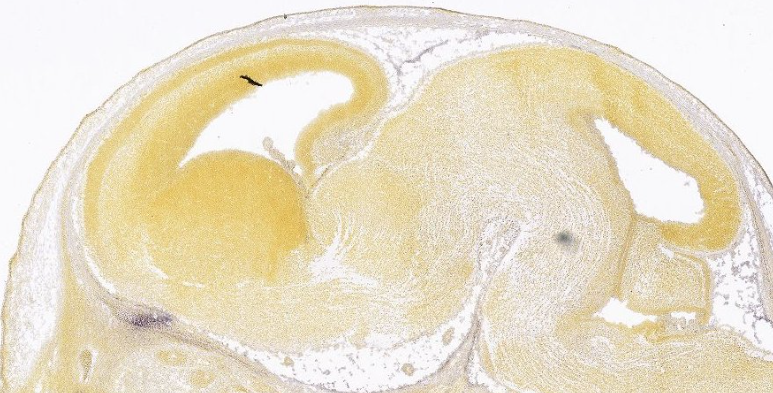 ALDH5A1IN SITUSE18.5E18.5No Expression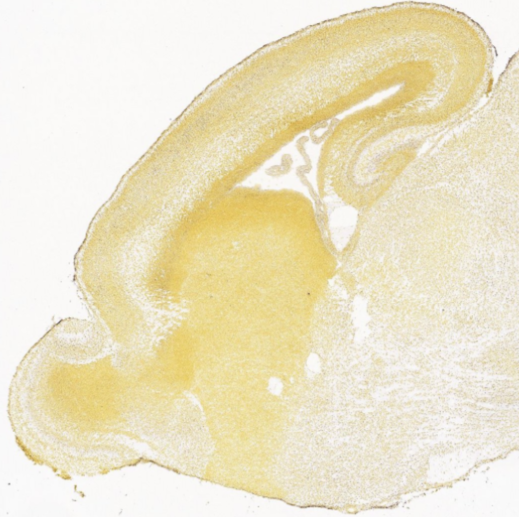 ALDH5A1IN SITUSP4P4Low Expresion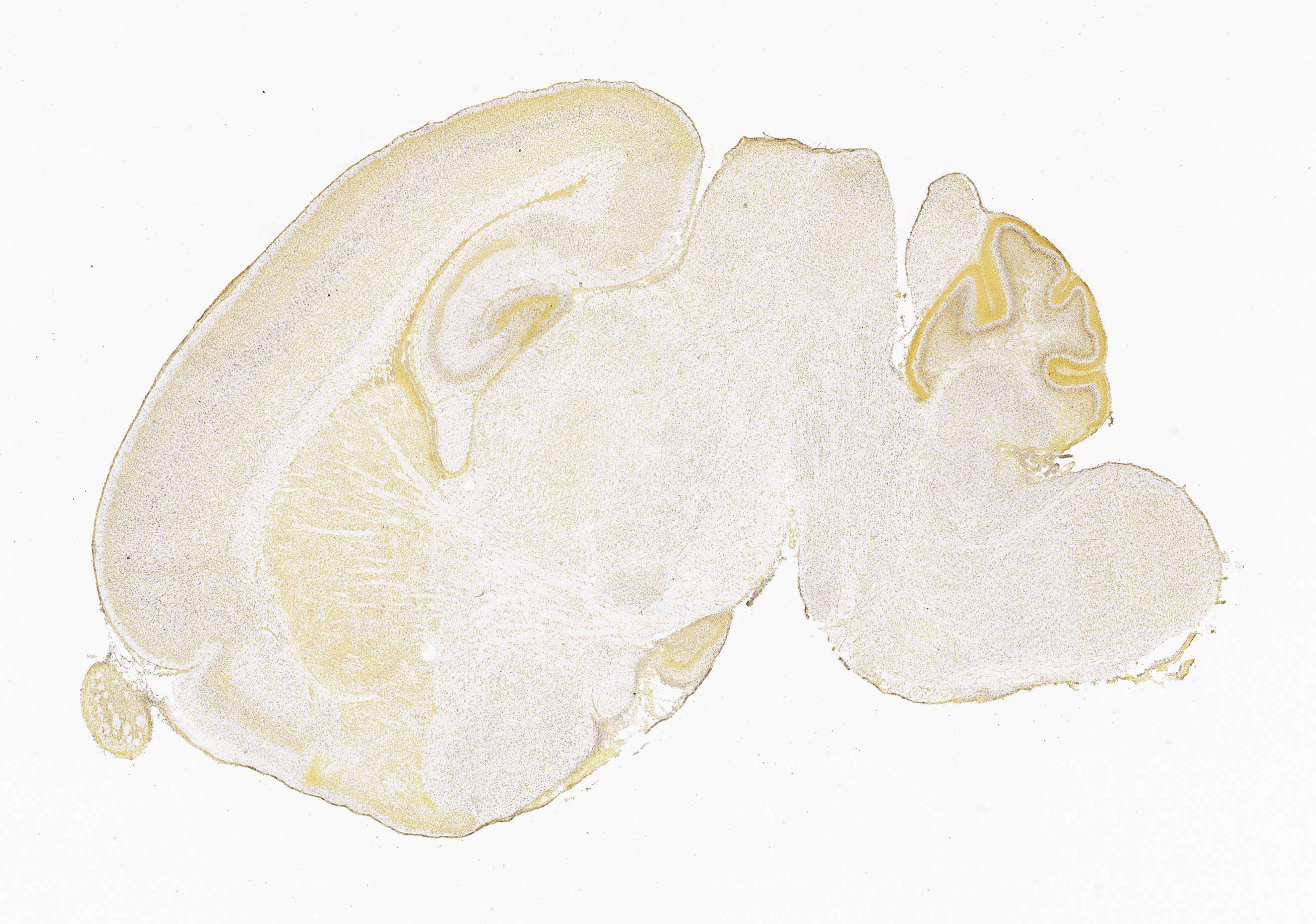 KCNQ3HEAT MAPHEAT MAPHEAT MAP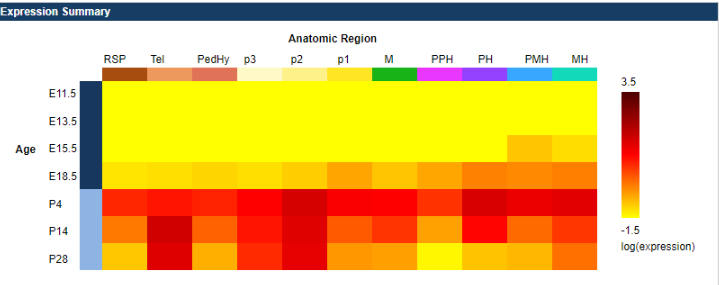 KCNQ3IN SITUSIN SITUSE11.5No Expression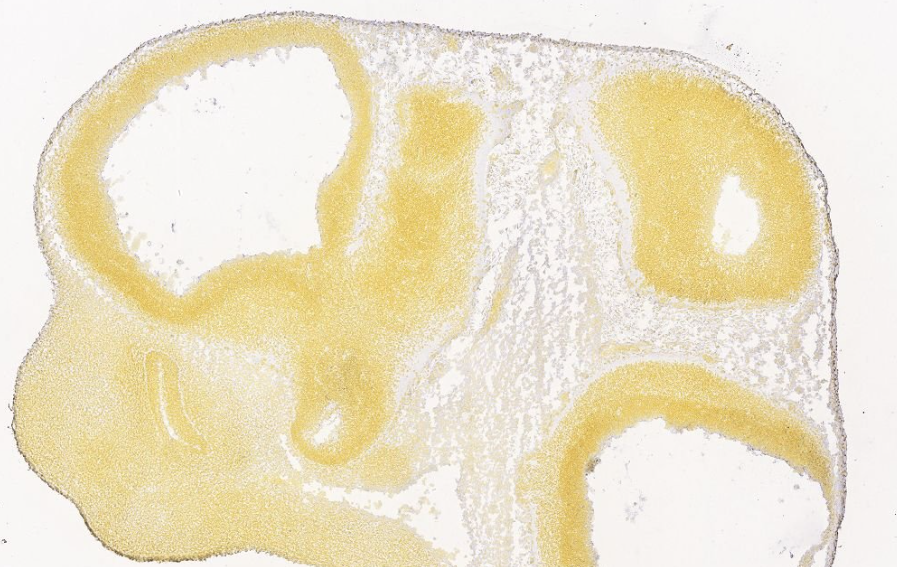 KCNQ3IN SITUSIN SITUSE13.5No Expression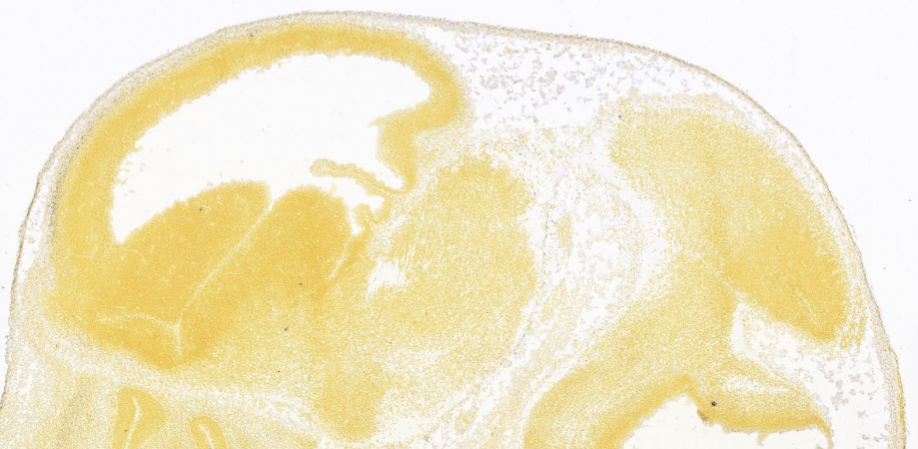 KCNQ3IN SITUSIN SITUSE15.5No Expression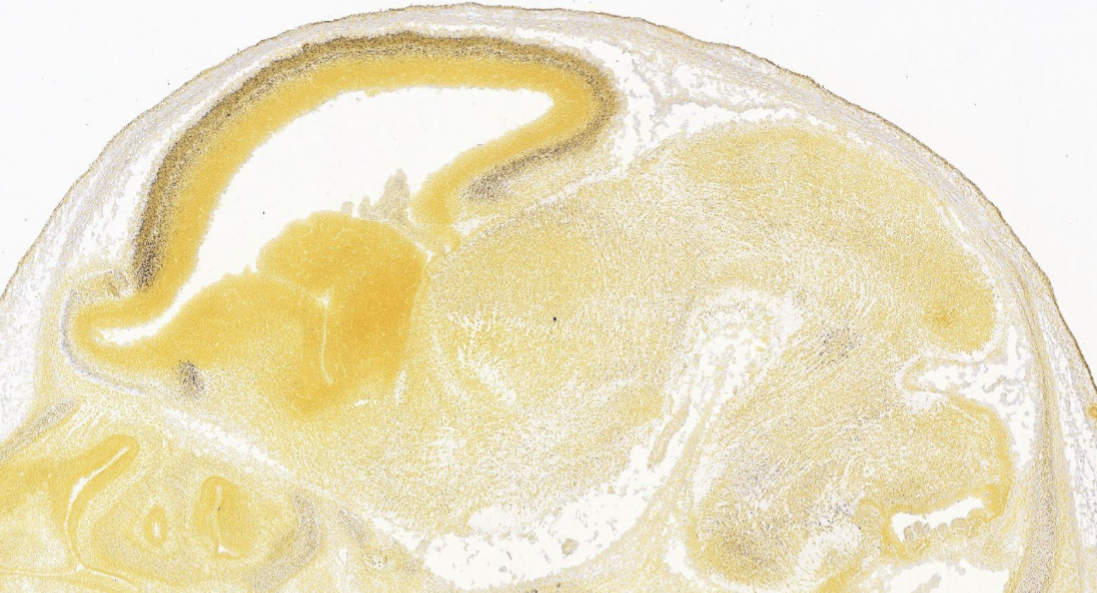 KCNQ3IN SITUSIN SITUSE18.5No Expression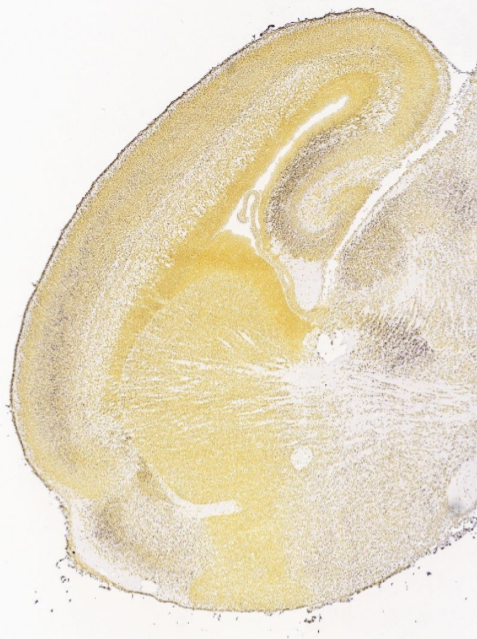 KCNQ3IN SITUSIN SITUSP4High Expression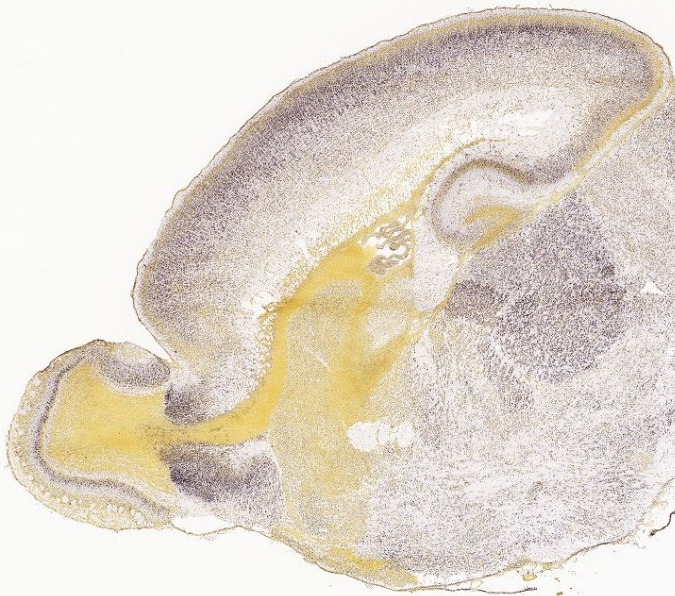 GFAPHEAT MAPHEAT MAPHEAT MAP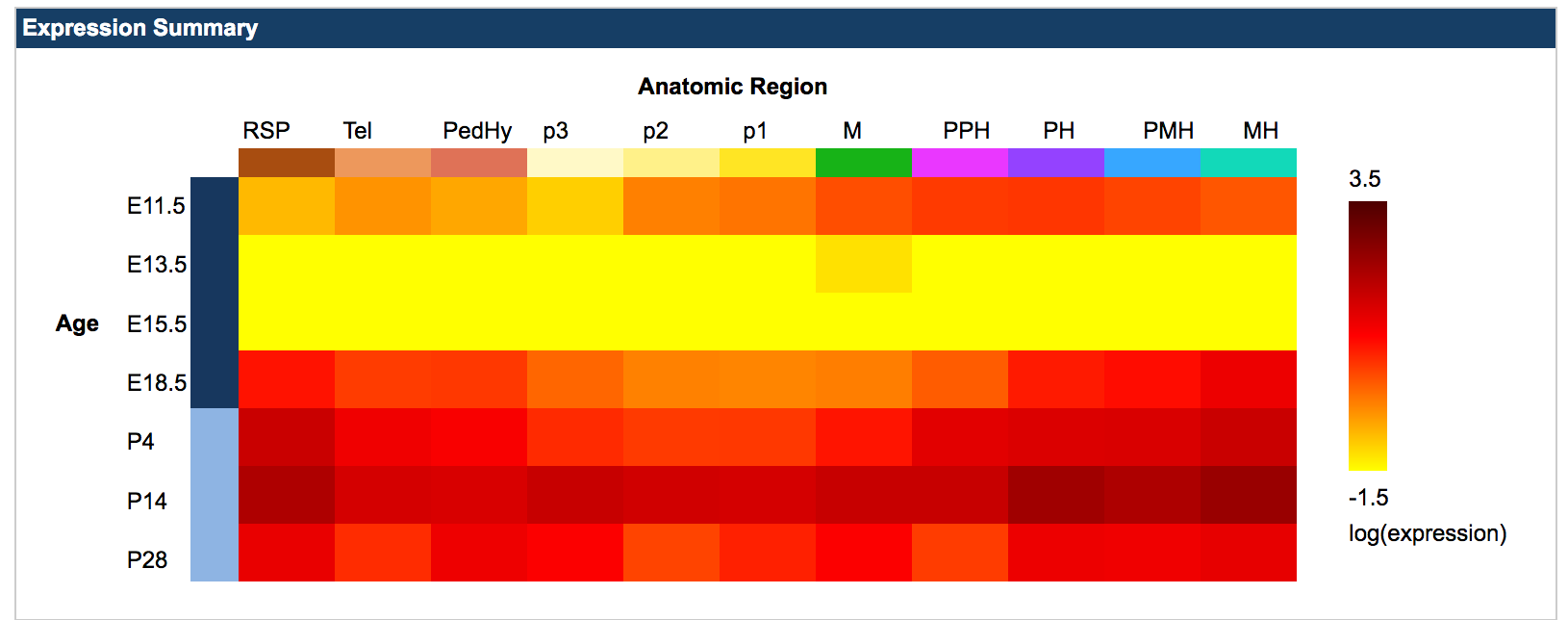 GFAPIN SITUSIN SITUSE11.5Low Expression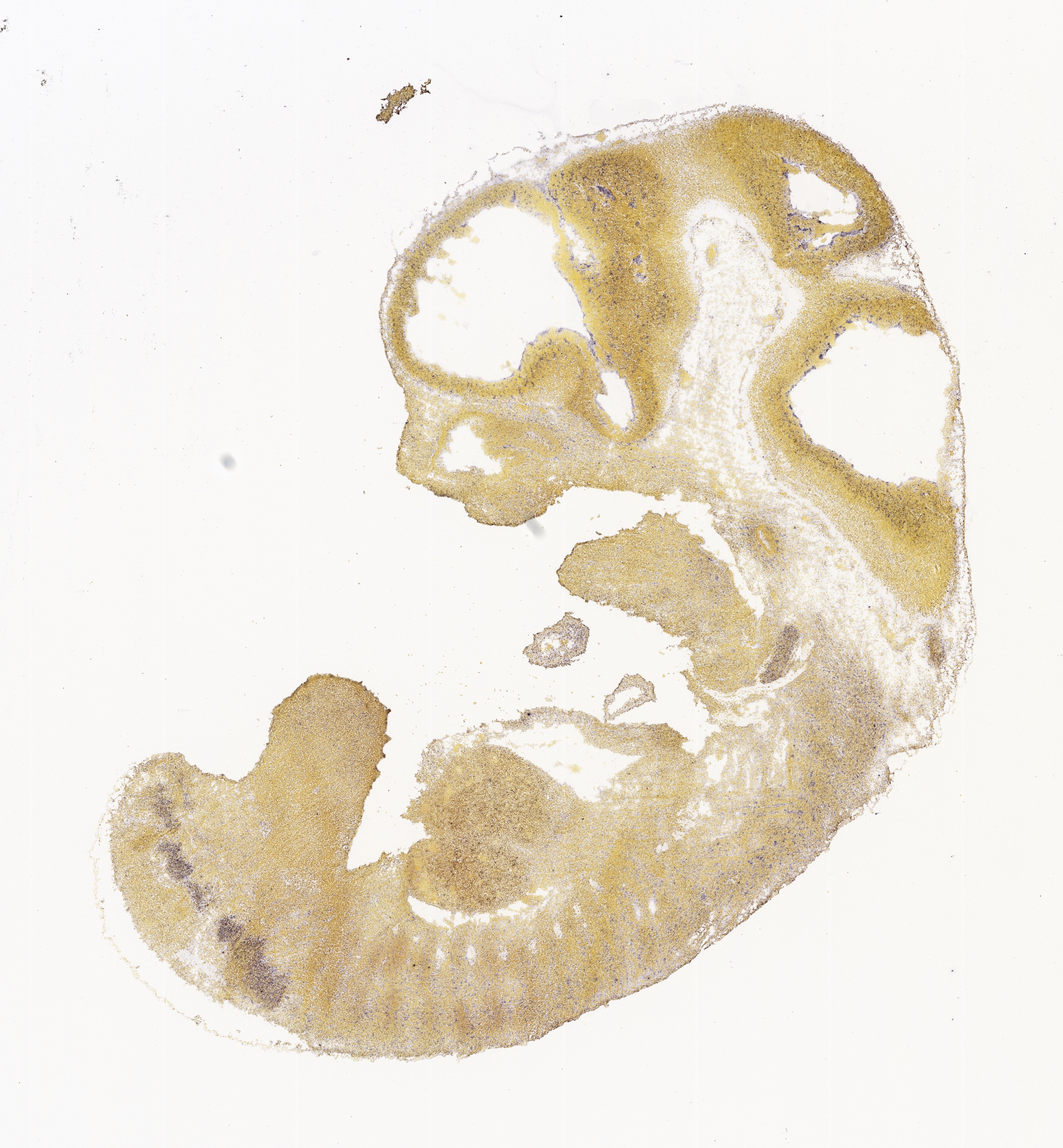 GFAPIN SITUSIN SITUSE13.5NoExpression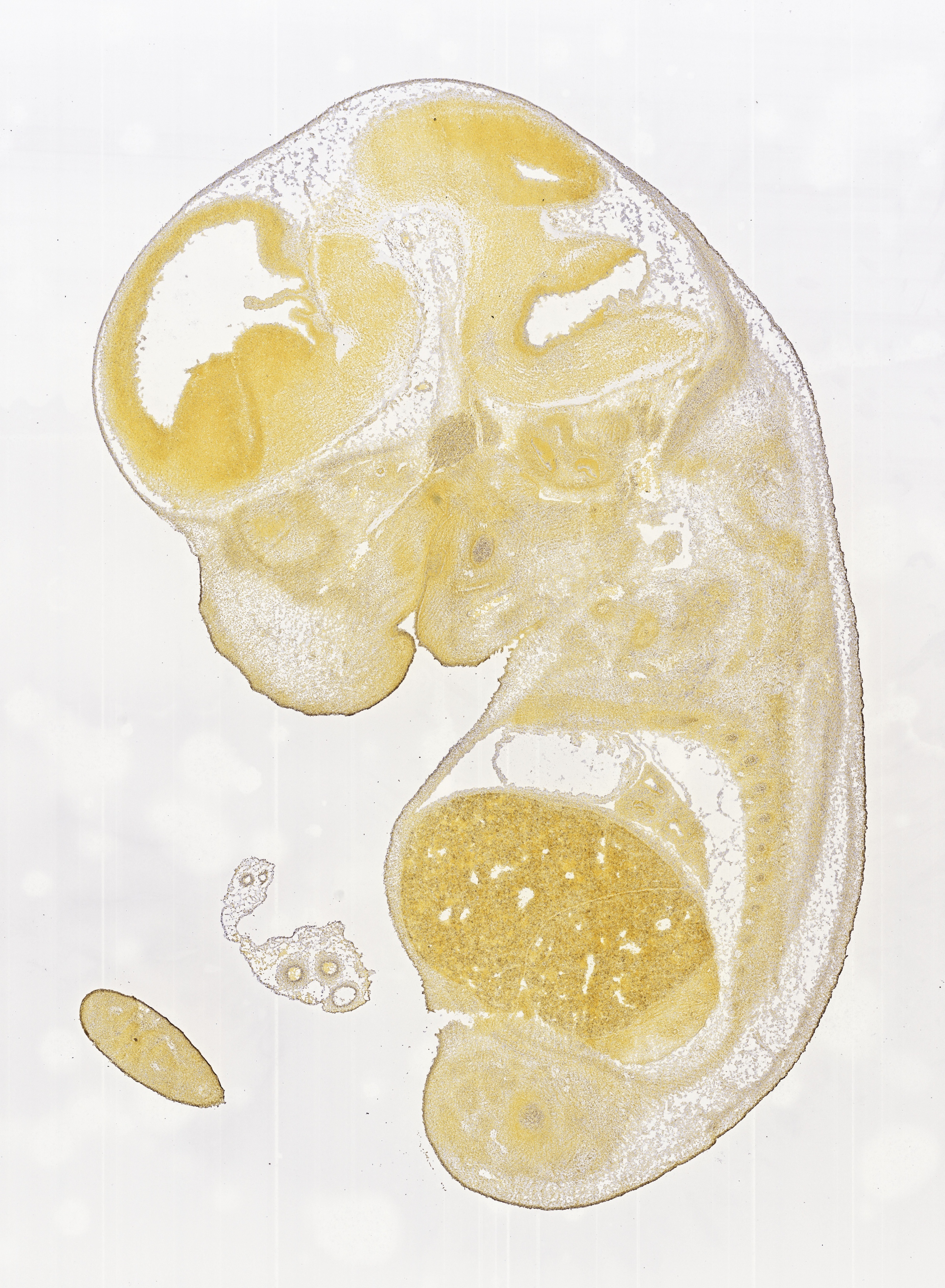 GFAPIN SITUSIN SITUSE15.5NoExpression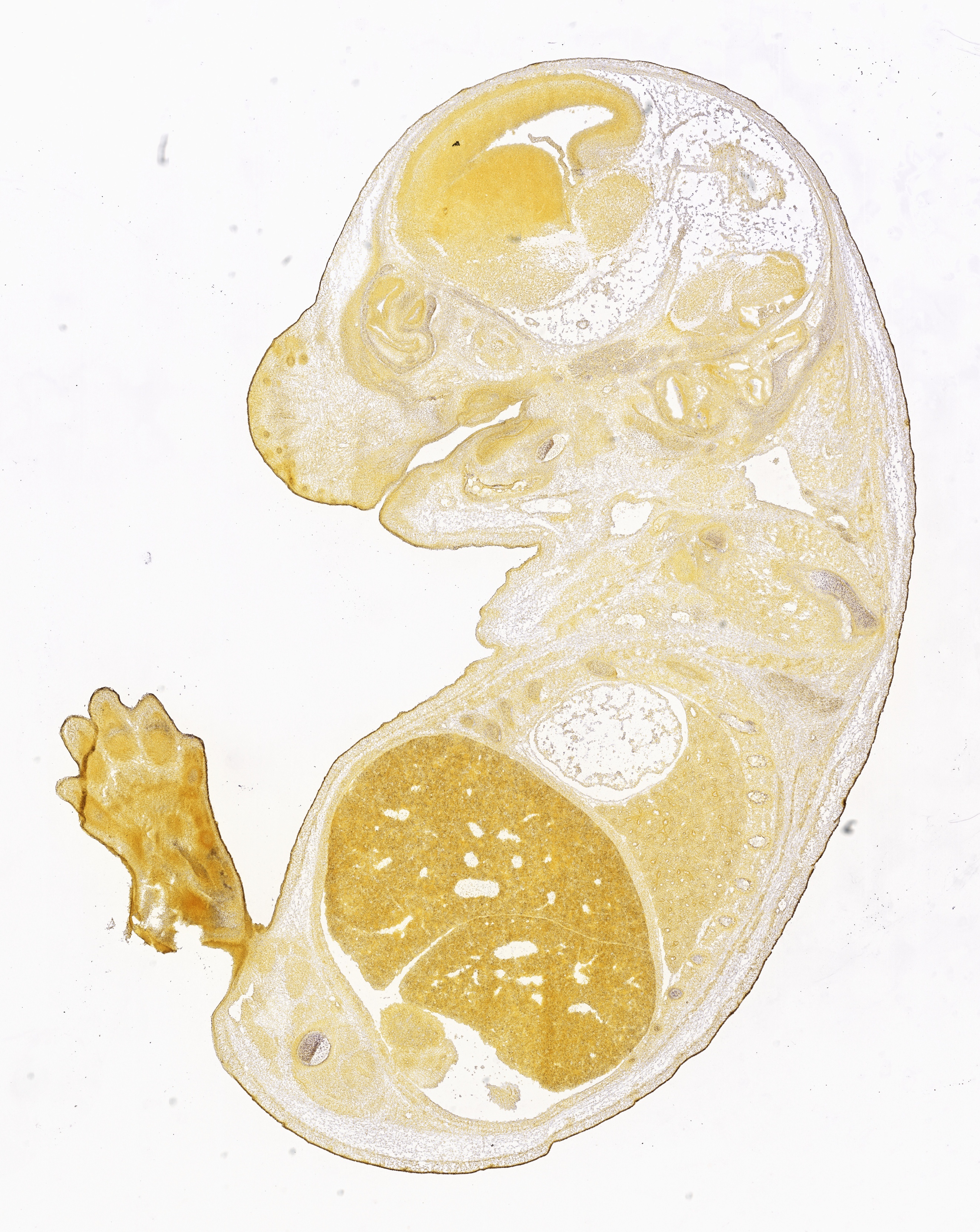 GFAPIN SITUSIN SITUSE18.5High Expression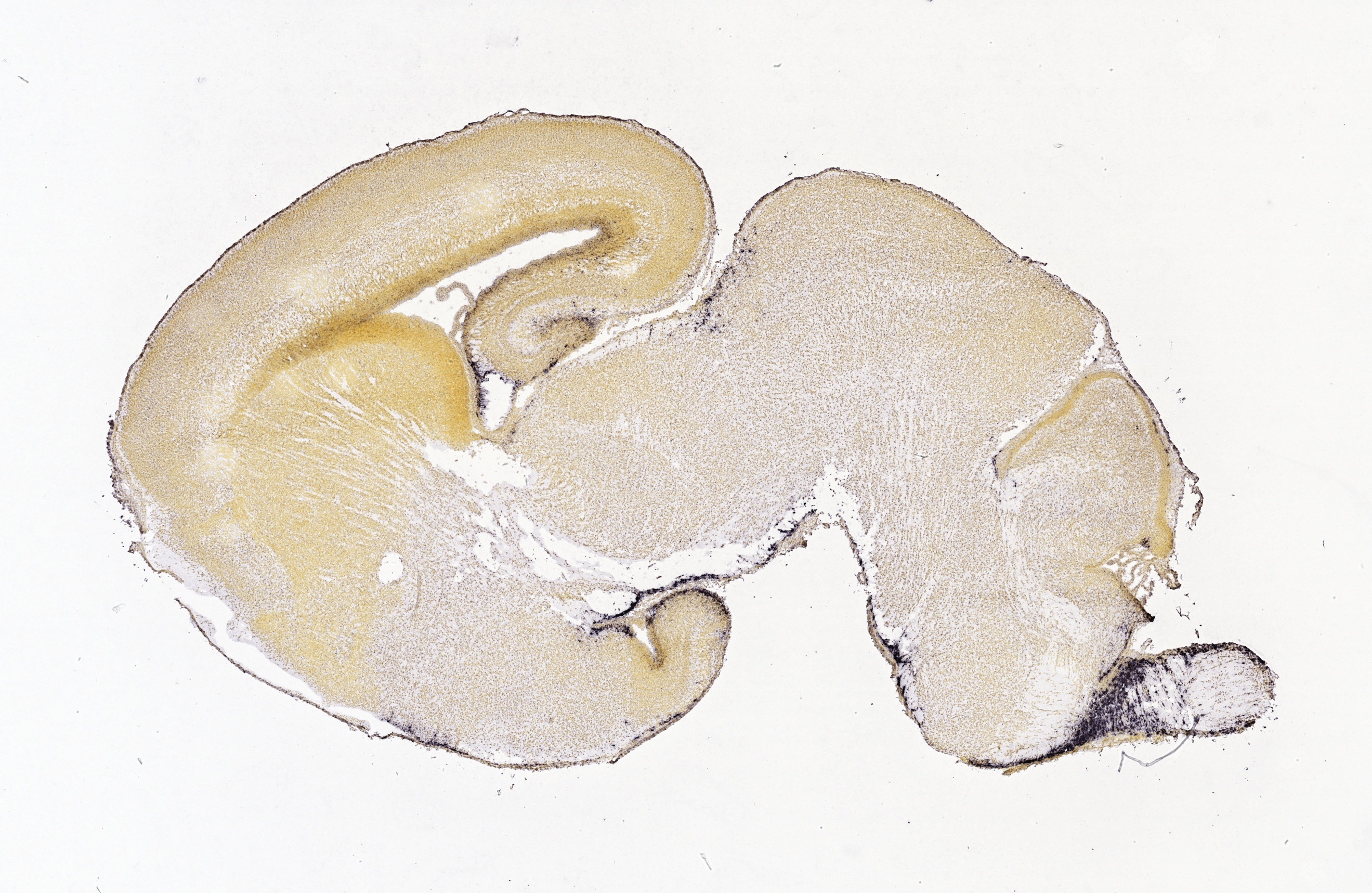 GFAPIN SITUSIN SITUSP4HighExpression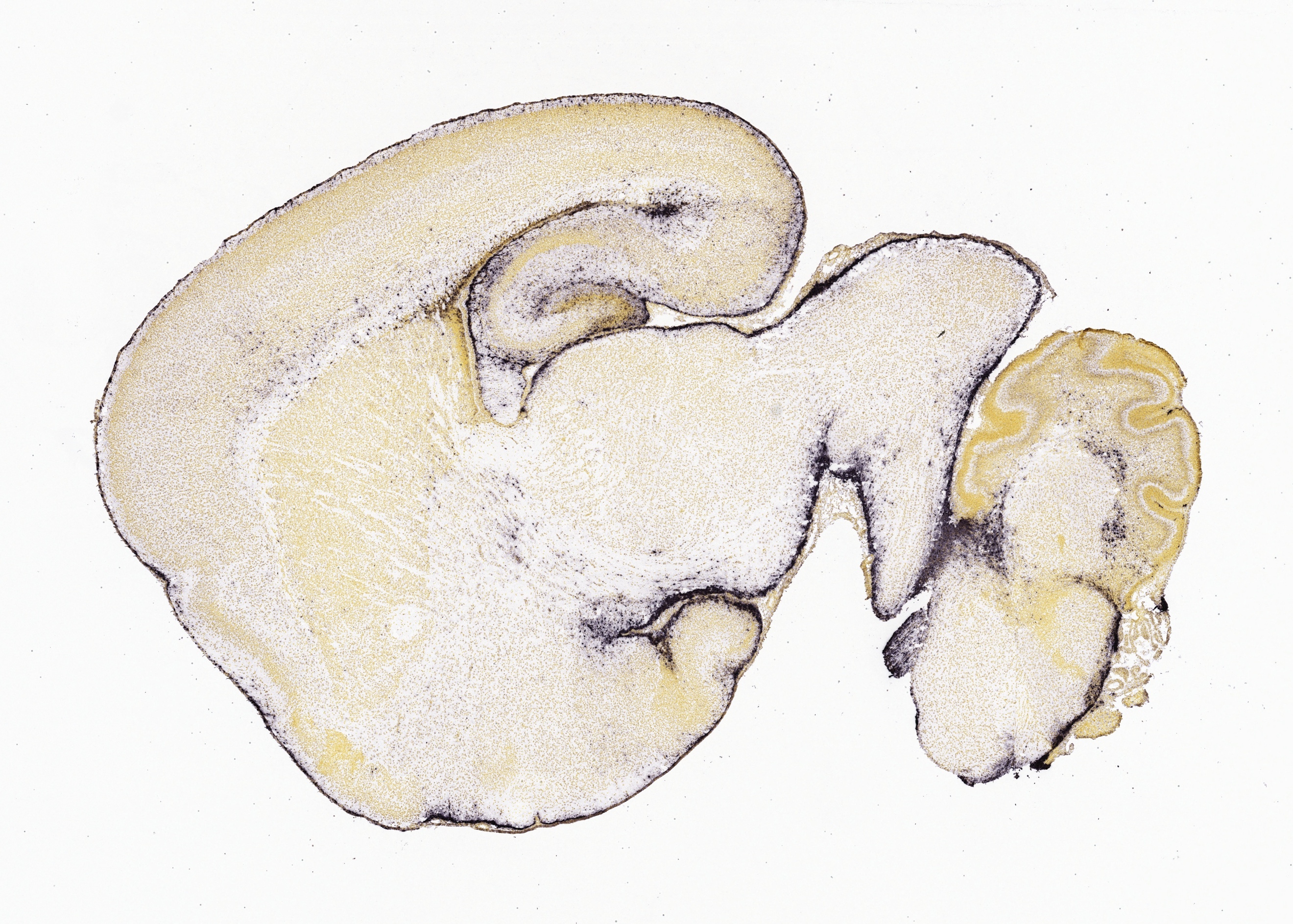 RELNHEAT MAPHEAT MAPHEAT MAP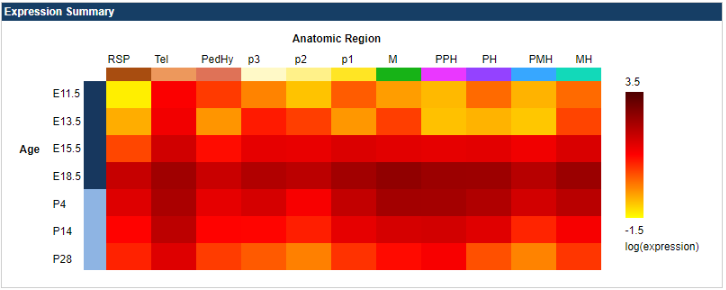 RELNIN SITUSIN SITUSE11.5LowExpression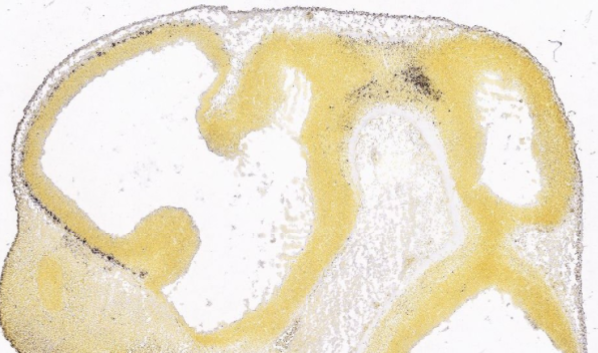 RELNIN SITUSIN SITUSE13.5HighExpression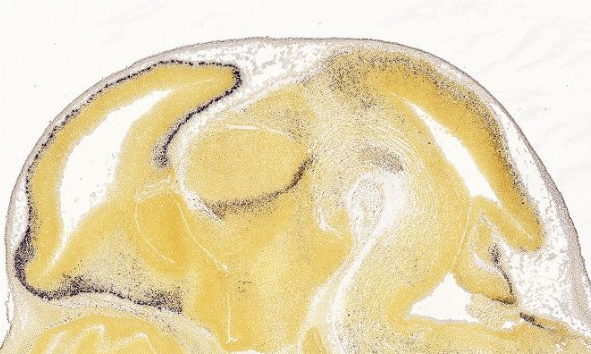 RELNIN SITUSIN SITUSE15.5HighExpression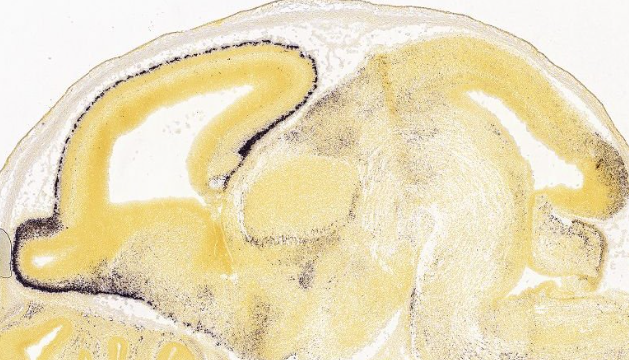 RELNIN SITUSIN SITUSE18.5High Expression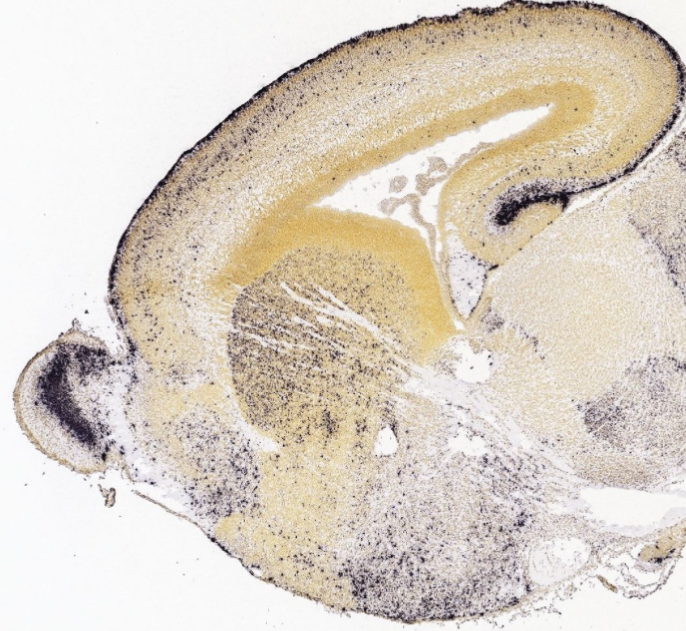 RELNIN SITUSIN SITUSP4HighExpression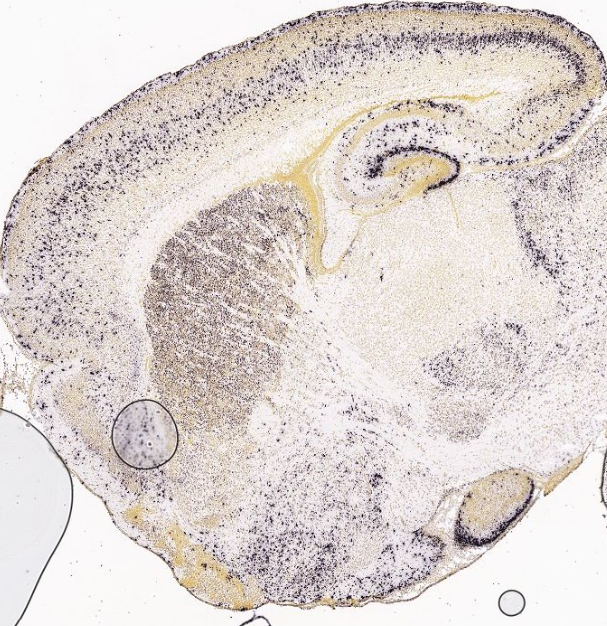 NRXN1HEAT MAPHEAT MAPHEAT MAP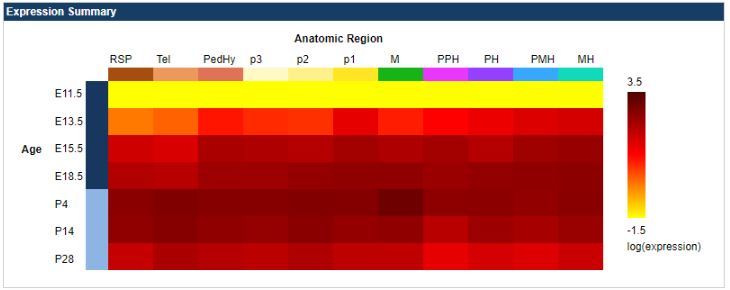 NRXN1IN SITUSIN SITUSE11.5No Expression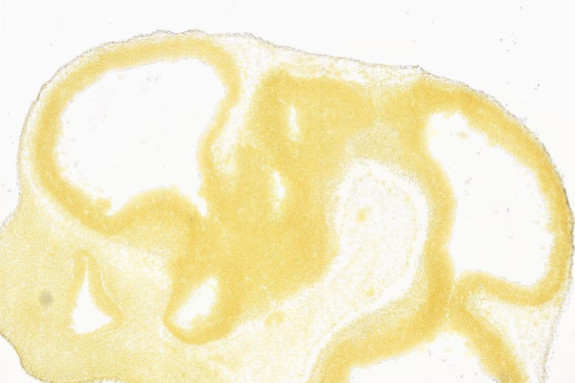 NRXN1IN SITUSIN SITUSE13.5LowExpression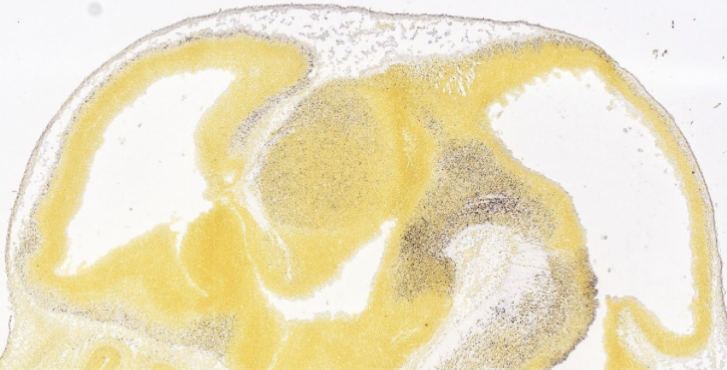 NRXN1IN SITUSIN SITUSE15.5HighExpression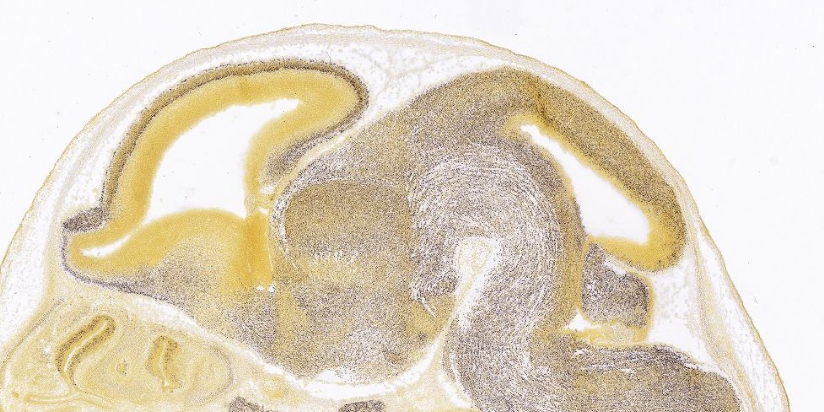 NRXN1IN SITUSIN SITUSE18.5High Expression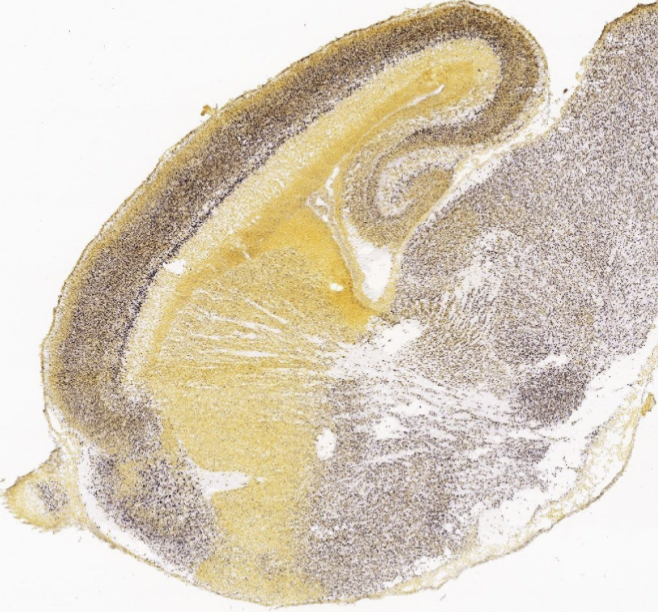 NRXN1IN SITUSIN SITUSP4HighExpression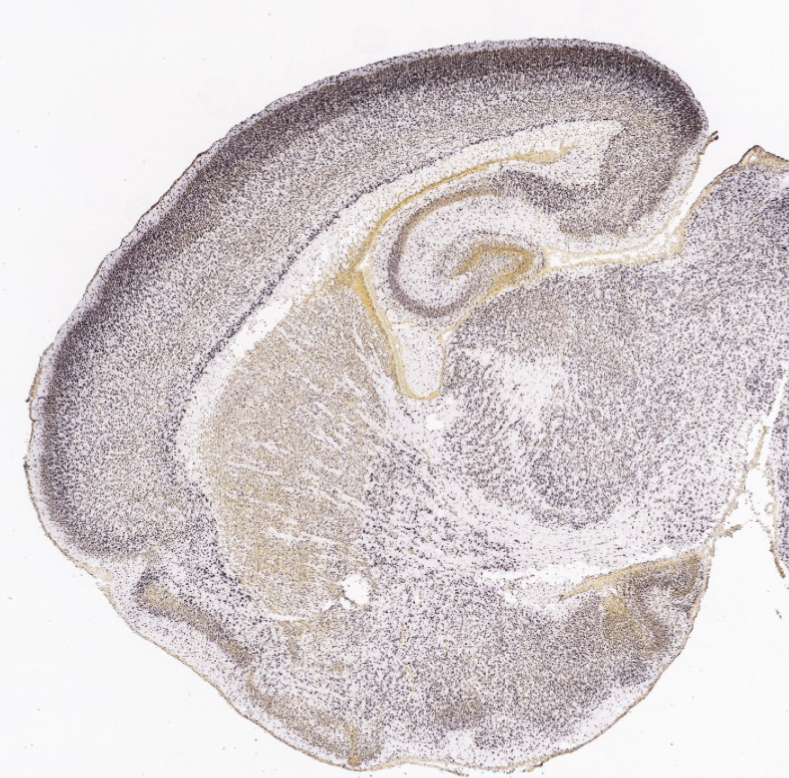 GRIN2BHEAT MAPHEAT MAPHEAT MAP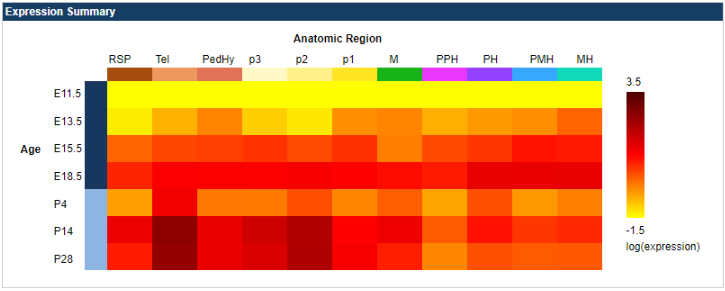 GRIN2BIN SITUSIN SITUSE11.5No Expression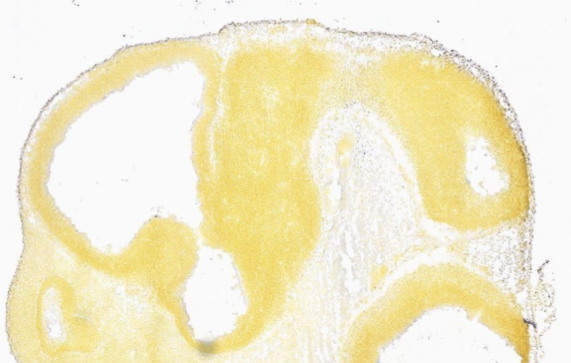 GRIN2BIN SITUSIN SITUSE13.5LowExpression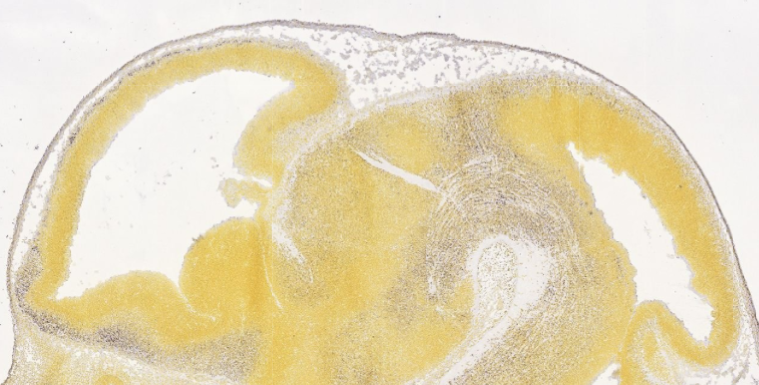 GRIN2BIN SITUSIN SITUSE15.5LowExpression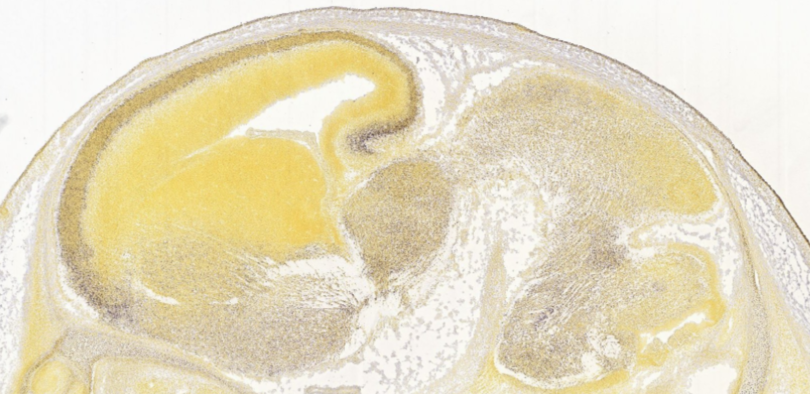 GRIN2BIN SITUSIN SITUSE18.5HighExpression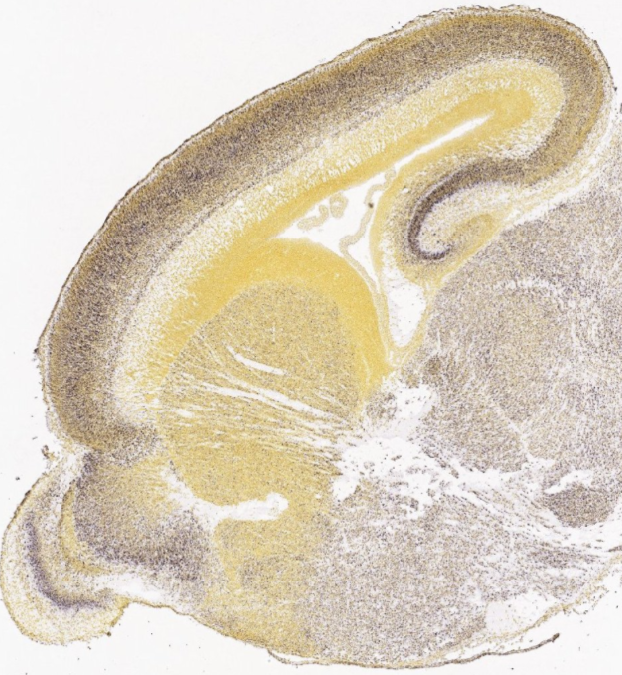 GRIN2BIN SITUSIN SITUSP4HighExpression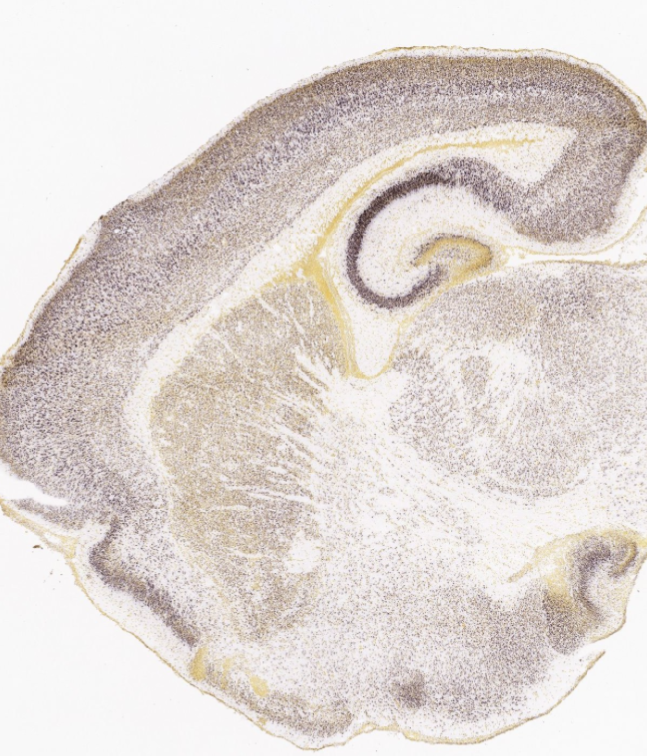 GRIN1HEAT MAPHEAT MAPHEAT MAP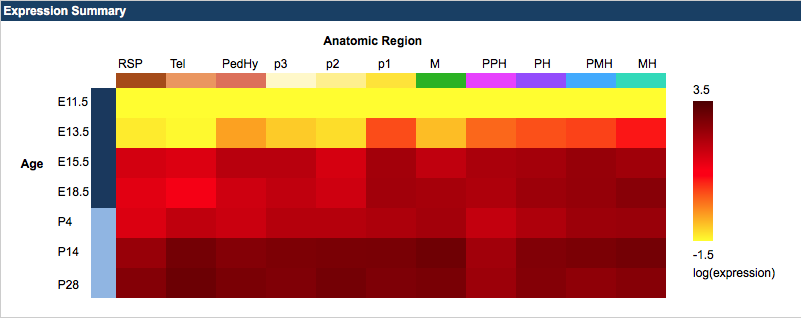 GRIN1IN SITUSIN SITUSE11.5No Expression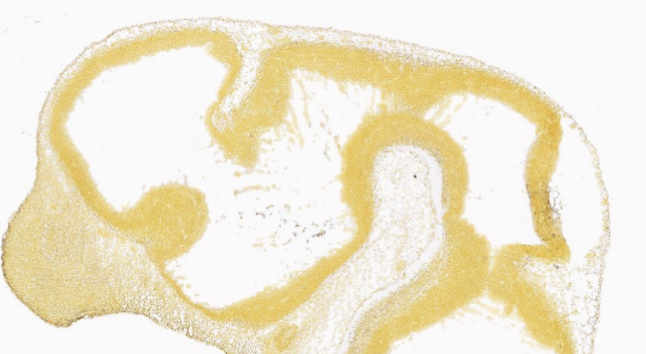 GRIN1IN SITUSIN SITUSE13.5LowExpression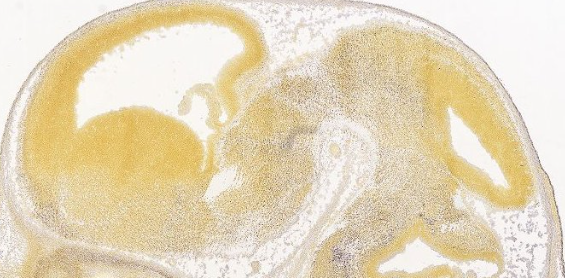 GRIN1IN SITUSIN SITUSE15.5High Expression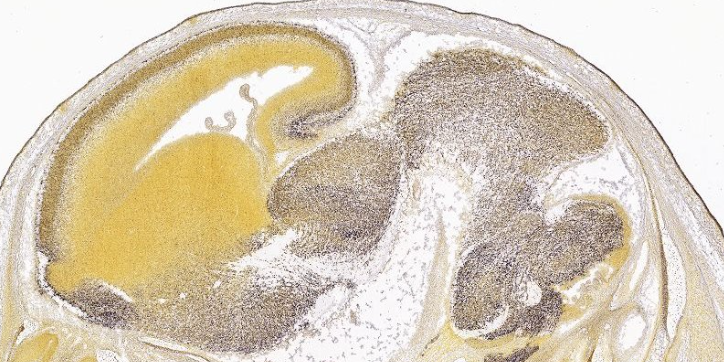 GRIN1IN SITUSIN SITUSE18.5High Expression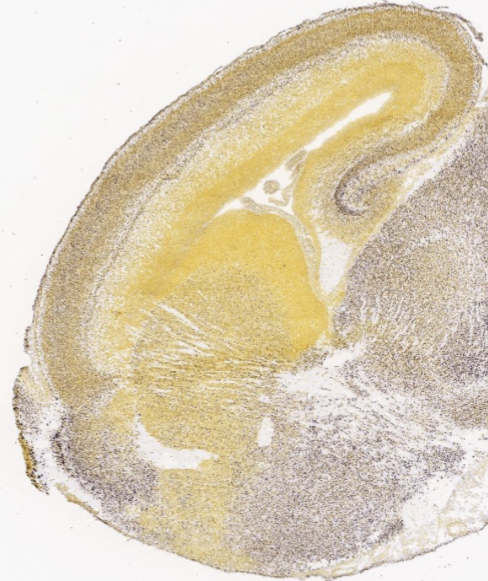 GRIN1IN SITUSIN SITUSP4High Expression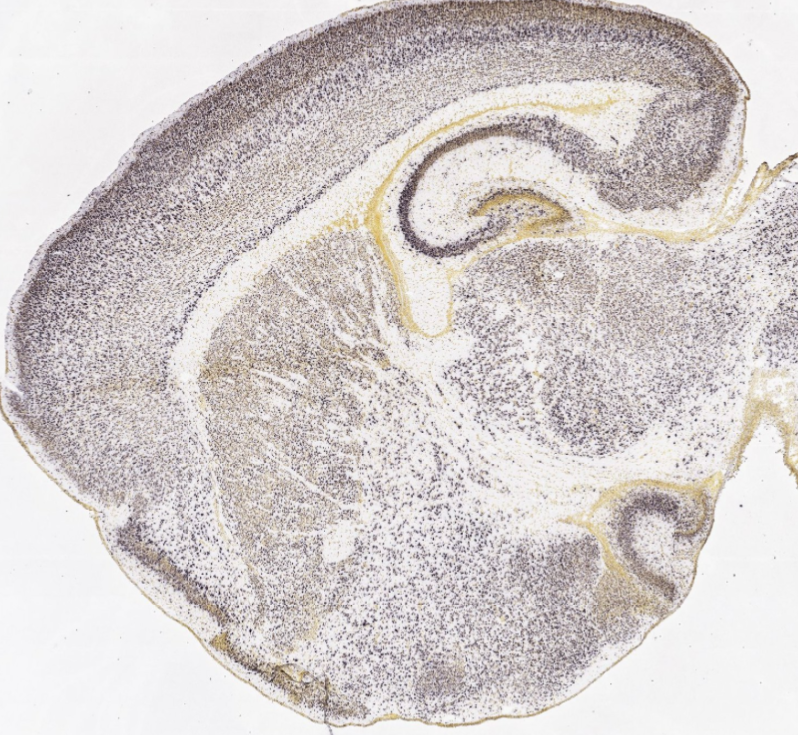 ACHEHEAT MAPHEAT MAPHEAT MAP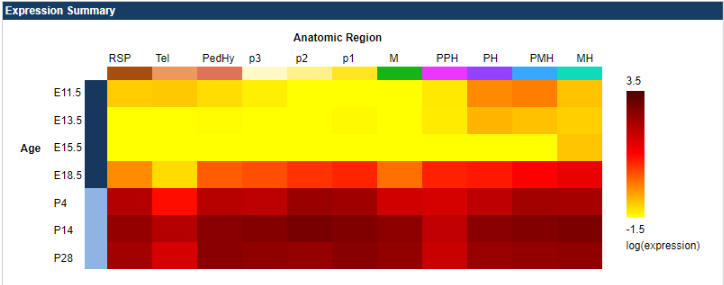 ACHEIN SITUSIN SITUSE11.5No Expression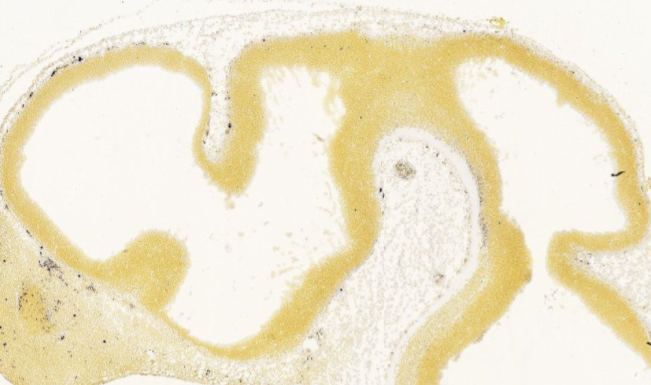 ACHEIN SITUSIN SITUSE13.5LowExpression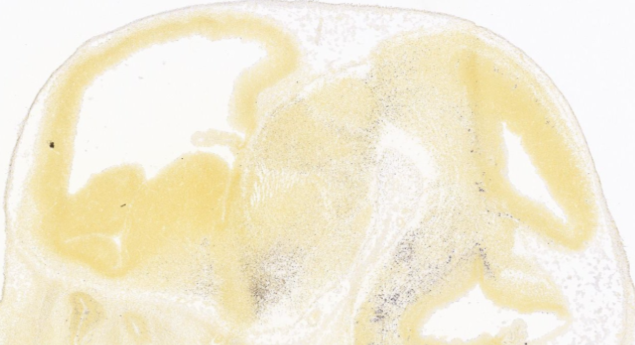 ACHEIN SITUSIN SITUSE15.5No Expression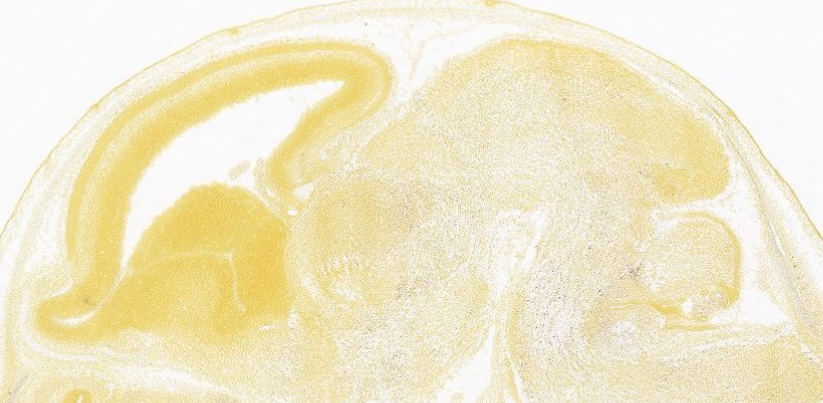 ACHEIN SITUSIN SITUSE18.5LowExpression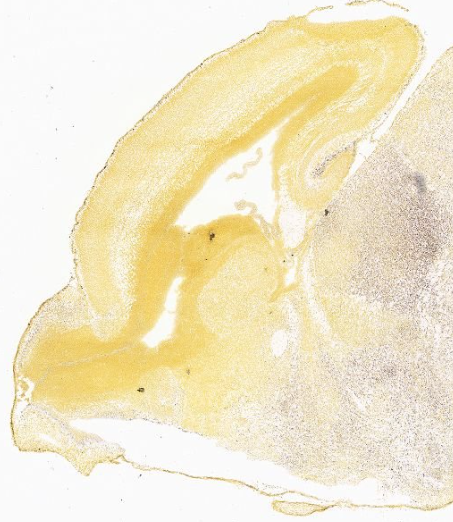 ACHEIN SITUSIN SITUSP4HighExpression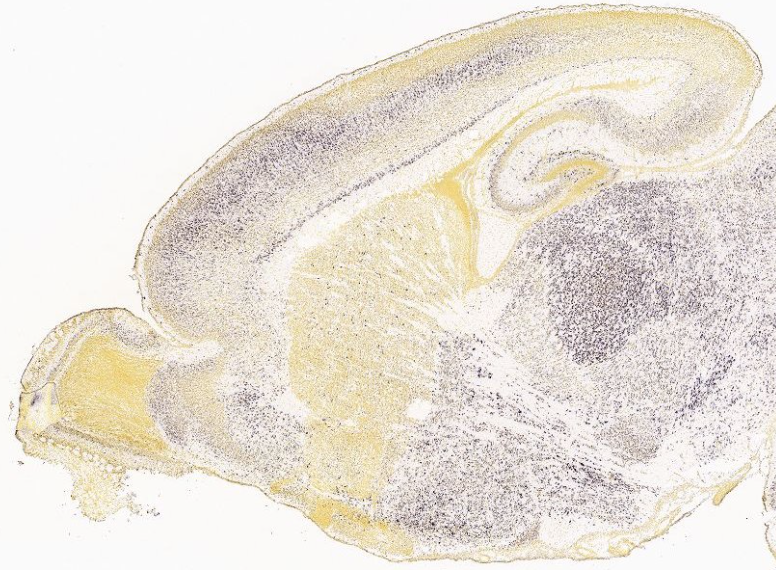 MYT1LHEAT MAPHEAT MAPHEAT MAP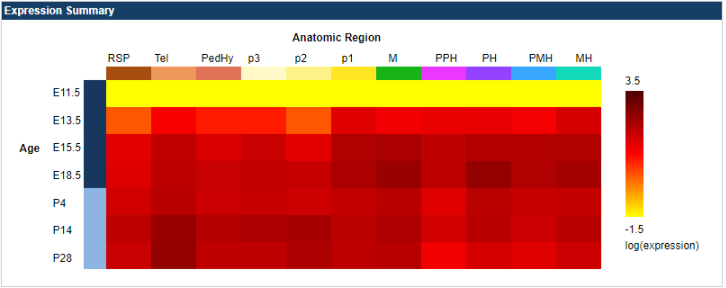 MYT1LIN SITUSIN SITUSE11.5LowExpression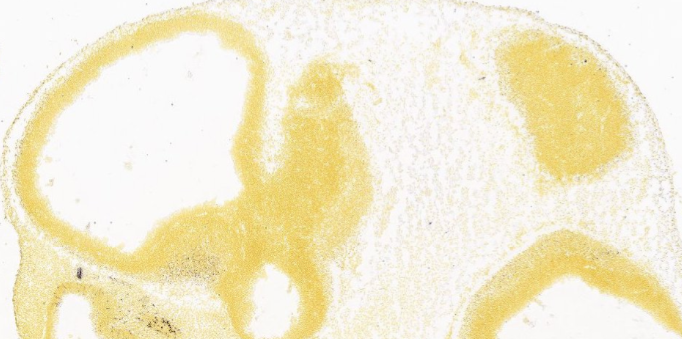 MYT1LIN SITUSIN SITUSE13.5High Expression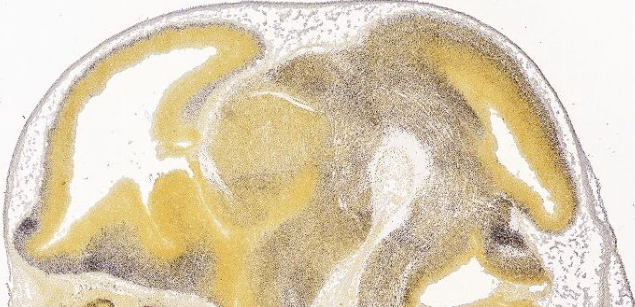 MYT1LIN SITUSIN SITUSE15.5High Expression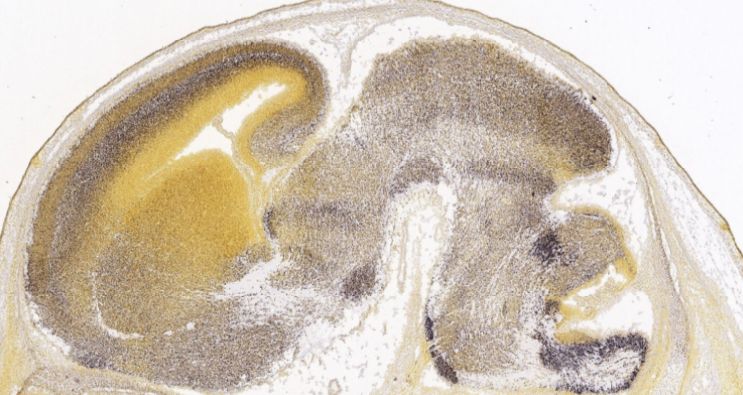 MYT1LIN SITUSIN SITUSE18.5High Expression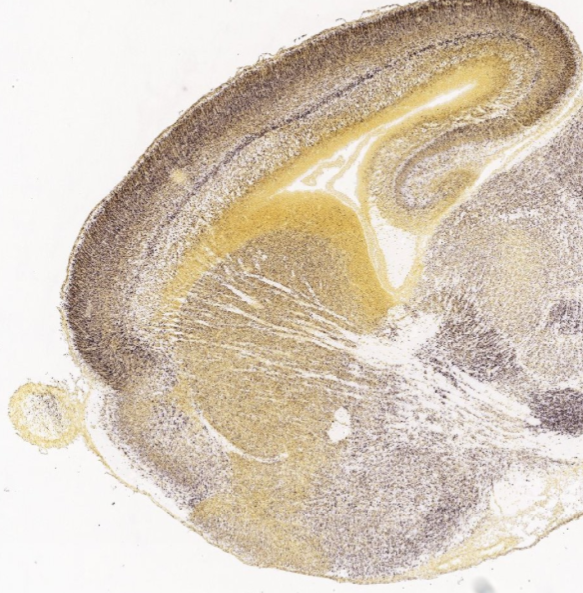 MYT1LIN SITUSIN SITUSP4High Expression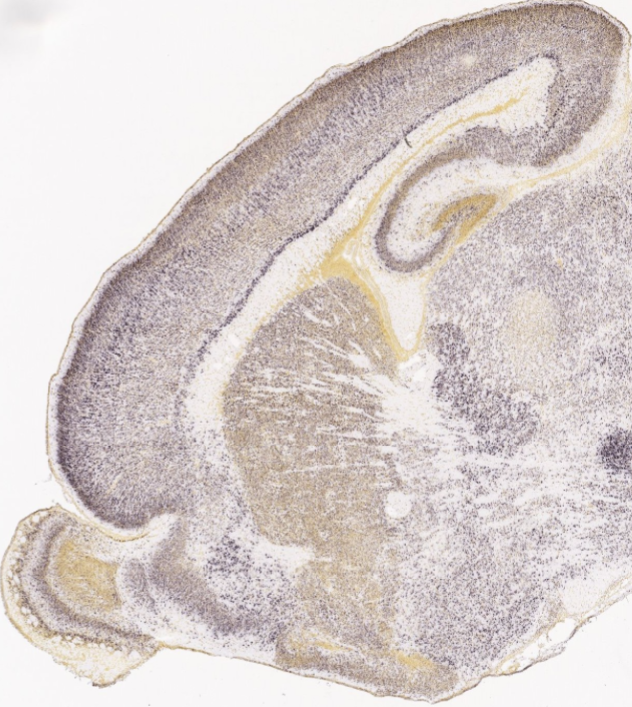 PTENHEAT MAPHEAT MAPHEAT MAP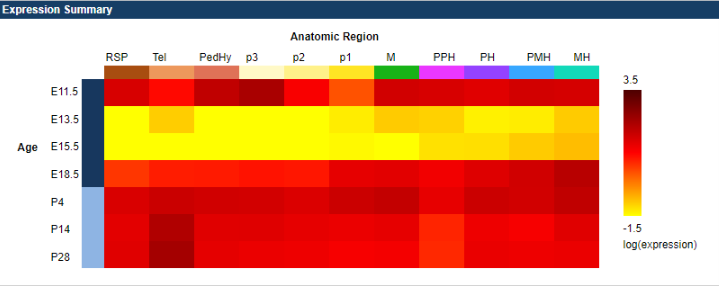 PTENIN SITUSIN SITUSE11.5High Expression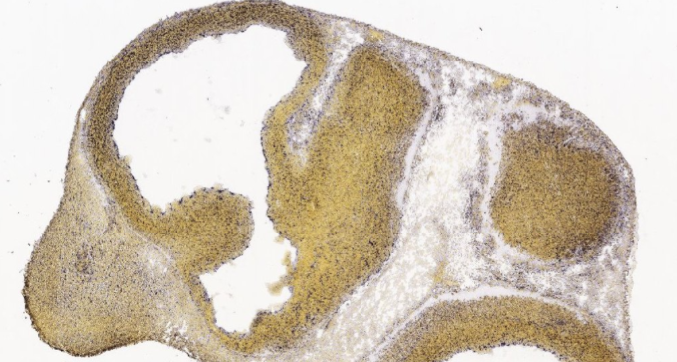 PTENIN SITUSIN SITUSE13.5No Expression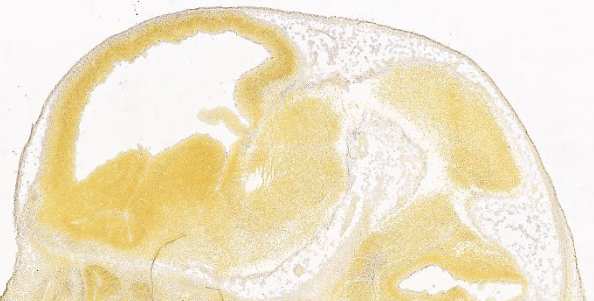 PTENIN SITUSIN SITUSE15.5No Expression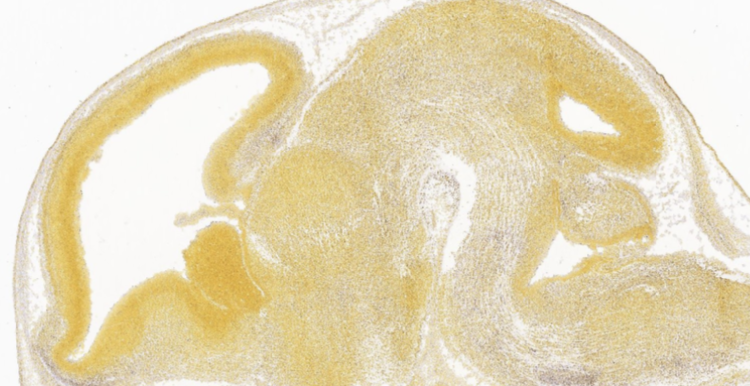 PTENIN SITUSIN SITUSE18.5LowExpression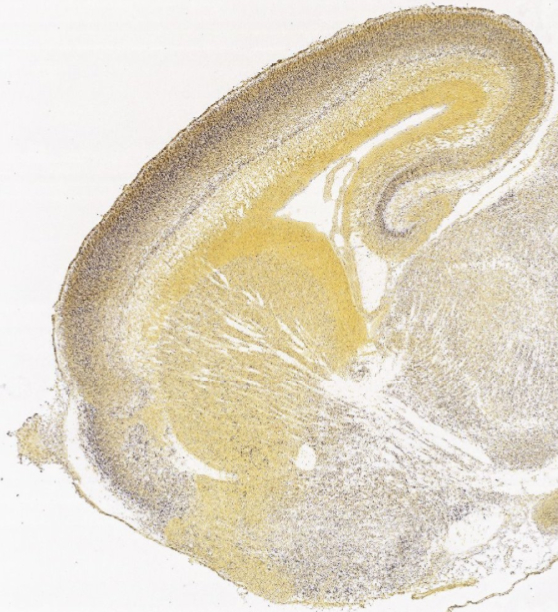 PTENIN SITUSIN SITUSP4HighExpression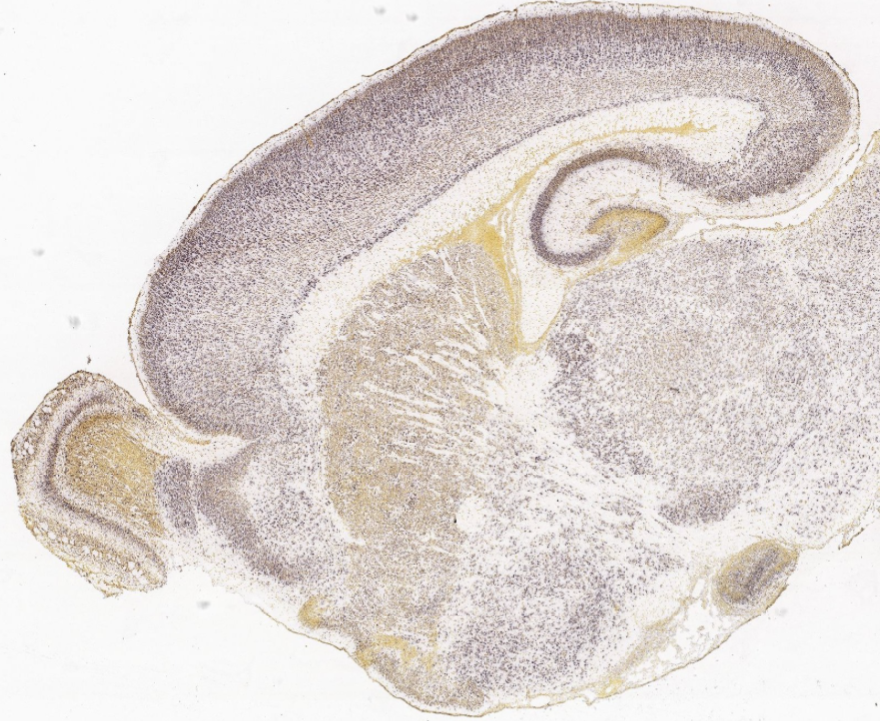 